AYSO Region 125 Refund Request Form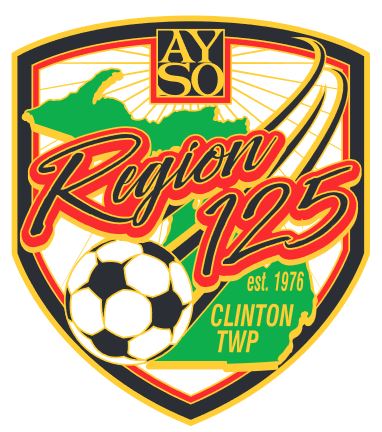 Partial Refunds (Registration Fee minus $50 per player) will be made for Summer registration requests made prior to July 14th. There are no refunds issued for players that register midseason (Winter registration). Please fill out the following form and return to registrar@ayso125.orgPlayer name: ______________________________________________Person requesting refund: ______________________________________Relationship to player: _________________________________________Reason for refund: ____________________________________________________________________________________________________________________________________________________Registration date: __________	# of players registered: _____________Amount paid: _____________Signature: _______________________________ 	Date: _____________Mail refund to: 	________________________			________________________________________________… ……. . . . . . . . . . . . . . . . . AYSO USE ONLY. . . . . . . . . . . . . . . . . . ……..AYSO volunteer handling refund: _________________________________Date of refund: _________ 	Amount of refund: _______	Check # ______Comments: __________________________________________________